Section 10 - Area W - Region 68              Scholarship Application Secondary Season 2014-15	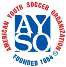 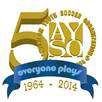 The American Youth Soccer Organization (AYSO) is a non-profit, all volunteer program. Our mission is to provide soccer opportunities to as many young athletes as possible in a fun, fair and safe environment. This scholarship program is provided to fulfill the spirit of the AYSO philosophy EVERYONE PLAYS – OPEN REGISTRATION.Please print clearly	(one form per player)Minimum $50.00 payment.Parent/Guardian Signature    		Date   	Fee:   $ 		Scholarship:    $ 		Paid    $ 		Balance Due:   $ 	Fall_2013_Secondary Season Scholarship_Form_v4 RC[1]Revised March 2013	Regional CommissionerFall_2013_Secondary Season Scholarship_Form_v4 RC[1]Revised March 2012	Parent1.  Player name (Last, First)2.  Player Birth Date3.  Parent/Guardian Name4.  Home Address5.  Home Phone(	)6.  Cell Phone(	)7.  Reason why your child should be considered for a scholarship?7.  Reason why your child should be considered for a scholarship?8.  AYSO is an all-volunteer organization. I would be able to volunteer in these areas/ways (please circle)  Coach / Asst. Coach	  Field Monitor  Referee	  Field Painting  Team Parent	  Field Distribution/Pick Up8.  AYSO is an all-volunteer organization. I would be able to volunteer in these areas/ways (please circle)  Coach / Asst. Coach	  Field Monitor  Referee	  Field Painting  Team Parent	  Field Distribution/Pick Up9.   Of the $ 	registration fee, how much can you contribute?   	9.   Of the $ 	registration fee, how much can you contribute?   	Approved byTitle   	SignatureDate   	